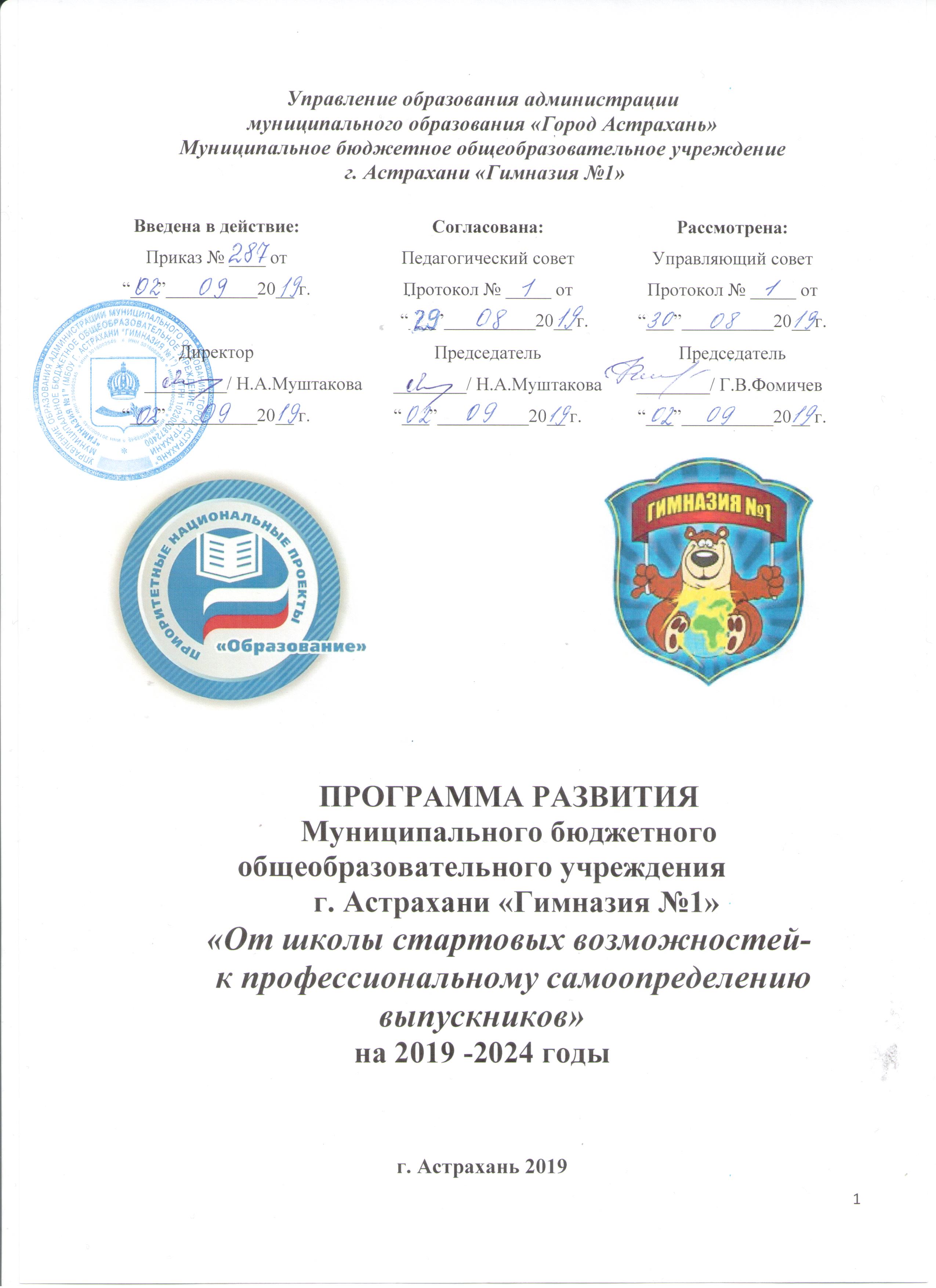 СОДЕРЖАНИЕПаспорт Программы развития I. Вводная часть1.1.Общая характеристика Программы развития1.2. Характеристика текущего состояния образования в гимназии1.3.Особенности образовательной деятельности гимназииII. Проблемно-ориентированный анализ 2.1. Итоги реализации Программы развития гимназии на 2014-2018 годы2.2.Характеристика проблем, на решение которых направлена Программа2.3.Потенциальные возможности динамичного развития гимназии2.4.Концепция развития гимназииIII. Перспективные направления деятельности гимназии3.1.Цели, задачи и этапы развития гимназии3.2.Проектное управление реализацией Программы3.3.Портфель проектовIV. Обоснование ресурсного обеспечения Программы4.1.Кадровые условия4.2.Инофрмационные условия4.3.Научно-методичнские условия4.3.Материально-технические условия4.4.Реализации ФГОС общего образованияV. Механизмы реализации Программы5.1.Деятельность координационного совета5.2.Сетевое партнерство5.3.Мониторинг реализации ПрограммыVI. Оценка социально-экономической эффективности Программы6.1.Ожидаемые результаты реализации Программы6.2.Социально-культурные и образовательные эффекты ПАСПОРТ ПРОГРАММЫ РАЗВИТИЯ ГИМНАЗИИI. ВВОДНАЯ ЧАСТЬ1. 1.Общая характеристика Программы развитияНастоящая Программа разработана на основании приоритетов образовательной политики, закрепленных в документах федерального, регионального и муниципального уровней. Программа представляет собой основной стратегический управленческий документ, регламентирующий и направляющий ход развития гимназии.В Программе отражаются системные, целостные изменения в гимназии (инновационный режим), сопровождающиеся проектно-целевым управлением. Программа включает в себя серию комплексных целевых проектов: Проект 1.  Современная школа: реализация ФГОС общего образования, применение инновационных технологий в образовательной деятельности.Проект 2. «Создание цифровой образовательной среды (ЦИОР) в Гимназии.Проект 3. Применение профстандарта «Педагог» и повышение квалификации педагогов гимназии в условиях реализации Федерального проекта «Учитель будущего».Проект 4.  Взаимосвязь общего и дополнительного образования для формирования личностного и профессионального самоопределения гимназистов в условиях реализации Федерального проекта «Успех каждого ребенка». Программа учитывает основные изменения в системе общего образования на ближайшие 5 лет и является логическим продолжением предыдущих программ.Основными функциями настоящей Программы развития являются: – организация и координация деятельности гимназии по достижению поставленных перед ней задач; – определение ценностей и целей, на которые направлена Программа; – последовательная реализация мероприятий Программы с использованием научно-обоснованных форм, методов и средств; – выявление качественных изменений в образовательном процессе посредством контроля и мониторинга хода и результатов реализации Программы развития; – интеграция усилий всех участников образовательных отношений, действующих в интересах развития гимназии.Программа разработана, согласована и утверждена в соответствии с п.7 ч.3. ст. 28 273 –ФЗ «Об образовании в Российской Федерации». При разработке учтены государственные программы и концепции развития системы образования. Стратегическими ориентирами в определении направлений и механизмов развития Гимназии являются:Национальный проект «Образование»;Государственная программа Российской Федерации «Развитие образования на 2018-2025 г.г.». Постановление Правительства РФ от 26 декабря 2017 г. № 1642 «Об утверждении государственной программы Российской Федерации «Развитие образования»;Приказ Рособрнадзора N 590, Минпросвещения России N 219 от 06.05.2019
«Об утверждении Методологии и критериев оценки качества общего образования в общеобразовательных организациях на основе практики международных исследований качества подготовки обучающихся».В течение 2019-2024 гг. допускается промежуточная коррекция реализации Программы развития на основе мониторинга эффективности работы по её внедрению. В 2024 г. на основе анализа полученных результатов производится рефлексия и обобщение основных итогов реализации данной Программы, а также осуществляется разработка стратегии дальнейшего развития.Перед образованием стоит задача прорывного движения, обеспечивающего рост качества образовательных результатов. Наша Гимназия определяет свою роль и значимость в муниципальной структуре и в региональной системе образования. Сопричастность к массовому движению по пути внедрения инноваций и качественных преобразований позволяет формировать ключевые направления образовательной деятельности Гимназии:обновление содержания образования на основе вариативного компонента профильного образования с учетом мнения участников образовательных отношений;создание материально-технической базы и цифровой среды для оптимизации и эффективности образовательной деятельности;просвещение родителей (законных представителей) и привлечение их к профессионально-общественным формам управления качеством образования.Назначение ПрограммыПрограмма является управленческим инструментом качественных преобразований всех сфер жизнедеятельности Гимназии в условиях реализации приоритетных направлений государственной образовательной политики.Связь с государственными программамиУказ Президента РФ от 07 мая 2018 г. №204 «О национальных целях и стратегических задачах развития Российской Федерации на период до 2024 года»;Национальный проект «Образование» (Паспорт программы);Государственная программа Российской Федерации «Развитие образования на 2018-2025 г.г.». Постановление Правительства РФ от 26 декабря 2017 г. № 1642 «Об утверждении государственной программы Российской Федерации «Развитие образования»;Стратегия развития воспитания в Российской Федерации на период до 2025 года, утвержденная Правительством Российской Федерации 29 мая 2015 г. № 996-р;Концепция общенациональной системы выявления и развития молодых талантов, утвержденная Правительством Российской Федерации 3 апреля 2012 г.; Концепция развития дополнительного образования детей, утвержденная распоряжением Правительства Российской Федерации от 4 сентября 2014 г. № 1726;Государственная программа «Развитие образования в Астраханской области», утвержденная постановлением Правительства Астраханской от 25 сентября 2014 года N 402-П (с изменениями на 4 июля 2019 года) Федеральные государственные образовательные стандарты общего образования. Концепция развития математического образования в Российской Федерации, утвержденная распоряжением Правительства Российской Федерации от 24.12.2013 № 2506-р.;Концепций преподавания учебных предметов. «Обществознание», «География», «Основы безопасности жизнедеятельности», «Физическая культура», а также предметные области «Искусство» и «Технология»;Концепция профильного обучения на старшей ступени общего образования, утвержденная приказом Минобразования России от 18.07.2002 № 2783;Приказ Рособрнадзора N 590, Минпросвещения России N 219 от 06.05.2019 г. «Об утверждении Методологии и критериев оценки качества общего образования в общеобразовательных организациях на основе практики международных исследований качества подготовки обучающихся»;Распоряжение Министерства просвещения РФ от 23.09.2019 № Р-87 «Об утверждения методических рекомендаций по реализации проекта «Билет в будущее»;Устав МБОУ г. Астрахани «Гимназия № 1».Разработчик ПрограммыПедагогический коллектив, администрация Гимназии, родительский комитет, социальные партнерыИсполнители ПрограммыУчастники образовательных отношений гимназии, социальные партнерыЦель ПрограммыПовышение конкурентных преимуществ МБОУ г. Астрахани «Гимназия № 1» в условиях реализации Национального проекта «Образование» как образовательной организации, ориентированной на обеспечение доступности качественного образования в соответствии с потребностями граждан, общества, семьи и государственными приоритетами отечественного образования.Задачи Программы обеспечить обновление содержания образовательных программ учебных предметов и курсов внеурочной деятельности в соответствии с концепциями учебных предметов и предметных областей, примерными общеобразовательными программами;создать условия для реализации федерального государственного образовательного стандарта среднего общего образования;разработать индивидуальные учебные планы на основе потребностей учащихся с разными возможностями и способностями;обеспечить профессиональный рост педагогических кадров и формирование социального статуса профессии «учитель» на основе Национальной системы учительского роста и в условиях реализации подпроекта «Учитель будущего» Национального проекта «Образование»;актуализировать приоритеты духовно-нравственного воспитания учащихся в современных условиях поликультурного общества;развивать информационно-образовательную среду гимназии в рамках подпроекта «Цифровая школа»  Национального проекта «Образование»;наращивать содержательный контент учебных предметов в рамках ресурсов «Российской электронной школы»;развивать формы социального партнерства, сетевого взаимодействия с организациями профессионального образования, учреждениями культуры и спорта в целях расширения образовательного пространства, повышения качества гимназического образования;активизировать профориентационную работу, расширить формы ранней профилизации учащихся 6-11 классов;формировать социально-ориентированные компетенции в условиях детского общественного движения;расширять ресурсы проектно-исследовательской деятельности учащихся в рамках урочной и внеурочной деятельности;улучшить материально-технические условия для самореализации учащихся в разных видах деятельности;повысить уровень индивидуальных учебных достижений учащихся, обеспечить позитивную динамику образовательных результатов;создание условий для творческого самовыражения и самореализации детей, выявление и поддержка одаренных детей, получение доступных качественных услуг дополнительного образования;развитие системы воспитания и дополнительного образования детей, создание условий для сохранения и укрепления здоровья обучающихся;обеспечение доступности всех видов образования для детей с ограниченными возможностями здоровья;активизация системы общественно-гражданского управления гимназией, создание единого образовательного пространства «Школа – родители – общественность»–мониторинг реализации ФГОС общего образования в гимназии;  «выращивание» способностей и одаренности школьников в рамках Международного исследовательского проекта «Развитие современных механизмов и технологий общего образования на основе деятельностного метода Л.Г. Петерсон (ИМС «Учусь учиться» НОУ ДПО «Институт системно-деятельностной педагогики»), (договор от 19.09. 2017 г. № 3-ВИП, приказ от 19.09. 2017 г. №2/17 «Об организации работ по исполнению ВИП», научный руководитель Петерсон Л.Г., д.п.н., профессор.повышение качества работы с одаренными детьми; реализация программы здоровьесбережения учащихся;  организация работы летнего оздоровительного лагеря. Важнейшие показатели Программы- доля учащихся, охваченных предпрофильной подготовкой и профильным обучением по следующим направлениям: социально-экономического, гуманитарного, физико-математического, химико-биологического, юридического (кадетские классы); доля выпускников, продолжающих профессиональное образование в соответствии с направленностью образовательных программ гимназии;доля выпускников, успешно прошедших государственную итоговую аттестацию;рост уровня социализации учащихся, гражданской идентичности по результатам мониторинговых исследований;доля учащихся, осваивающих общеобразовательные программы в соответствии с требованиями ФГОС общего образования;доля учащихся, активно использующих интерактивные учебные пособия, учебное оборудование для практических, экспериментальных, исследовательских работ;доля учащихся, охваченных ресурсами «Российской электронной школой», «ЯКласс», «Учи.ру», «ГлобалЛаб» и др. цифровыми ресурсами;доля учителей, применяющих ЦОР;доля обучающихся в возрасте от 6,5 до 18 лет, охваченных программами дополнительного образования (удельный вес численности детей, получающих услуги дополнительного образования, в общей численности детей в возрасте от 6,5 до 18 лет);позитивная динамика внеучебных достижений учащихся;-   доля внебюджетных доходов, вложенных в программу социализации учащихся,доля учащихся старших классов, реализующих индивидуальный учебный план;доля учащихся, вовлеченных в проектно-исследовательскую деятельность социально-культурного характера, гражданского-правового, физкультурно-оздоровительного, предпрофильного и других направле6ния гимназииобъем внеурочной деятельности в образовательном пространстве гимназии;количество педагогов, имеющих первую и высшую квалификационные категории;количество педагогов, имеющих статусы «учитель-методист» и «учитель-наставник» в освоении ТДМ Л.Г. Петерсон (по классификации НОУ ДПО «Институт системно-деятельностной педагогики»); количество педагогов, освоивших и внедривших ДСДМО Л.Г. Петерсон (в рамках соисполнителя Международного исследовательского проекта НОУ ДПО «Институт системно-деятельностной педагогики»); доля учебных предметов для углубленного изучения в учебных планах гимназии;доля учащихся, проявивших выдающиеся способности в освоении предметных областей, в разных сферах жизнедеятельности;доля опрошенных учащихся, родителей, учителей, удовлетворенных образовательной деятельностью гимназии (условиями и результатами)Сроки и этапы реализации ПрограммыПрограмма реализуется в течение 2019-2024 г.г.I этап – 2019-2020 г.г.: переход к реализации ИУП в 10-11 классах при реализации ФГОС среднего общего образования;  разработка регламентов проектного управления в условиях Национального проекта «Образования»; подготовка нормативно-правовой и инструктивно-методической документации для ключевых направлений реализации Программы; организация работы проектных групп по реализации приоритетных проектов Гимназии; проведение мониторинга личностных результатов на основе Автоматизированной системы оценки качества образования; разработка новых форматов аналитических материалов на основе ВПР; а также на основе материалов современных оценочных процедур (ЕГЭ, ОГЭ, ВПР, НИКО, международных исследований: PIRLS, TIMSS, PISA); обобщение опыта профильного обучения; проектирование модели ранней профилизации.II этап – 2021-2023 г.г.: переход на цифровые технологии во всех сферах жизнедеятельности Гимназии;разработка учебных программ и программ курсов внеурочной деятельности на основе межпредметной интеграции;переход на формирующее критериальное оценивание с использованием различных шкал (пятибальное, бинарное, многобальное и др.);аттестация учителей на основе пакета единых федеральных оценочных материалов;определение форм общественной экспертизы в системе управления качеством образования; подготовка авторских программ внеурочной деятельности исследовательского характера;мониторинг реализации проектов развития и внесение корректировок в перспективное планирование;увеличение доли защищенных индивидуальных проектов школьников в рамках реализации ФГОС СОО с привлечением   работодателей и социальных партнёров гимназииСроки и этапы реализации Программы из учреждений СПО и ВПО (внешние наставники проектов)III этап – 2024 г.: обобщение опыта проектной деятельности;мониторинг результатов реализации Программы развития;PR-кампании по формированию имиджа Гимназии; подготовка публичных отчетов, публикаций в СМИ, выступлений в телеэфире; подготовка отчетов о реализации инновационных проектов; отчетов о достижении образовательных результатов;профессионально-общественная оценка социально-образовательной эффективности реализации Программы.Ожидаемые результаты программыобеспечение для всех обучающихся доступным и качественным образованием в соответствии с требованиями Федерального государственного образовательного стандарта общего образования;сохранение лидирующей позиции гимназии в рейтинге системы образования г. Астрахани и Астраханской области(«Топ-100») и России («Топ-500»);высокие показатели мониторинга качества образовательного процесса;увеличение количества обучающихся (до 20%), занимающихся по индивидуальным образовательным маршрутам;повышение количества участников, призеров и победителей соревнований, конкурсов и предметных олимпиад различного уровня;создание школьного музея как инфраструктуры развития детей школьного возраста;ежегодное обновление перечня платных образовательных услуг на 10%, увеличение количества детей, посещающих кружки и секции в рамках плана внеурочной деятельности, до 90% от общего числа обучающихся;расширение связей с общественными организациями, средними профессиональными заведениями и вузами;отсутствие случаев травматизма, правонарушений со стороны обучающихся, нарушений образовательной организацией законодательства РФ, предписаний со стороны Роспотребнадзора и Госпожнадзора;ежегодное участие педагогов гимназии в конкурсах профессионального мастерства разного уровня;участие педагогов гимназии в различных муниципальных, региональных, федеральных и международных проектах;увеличение количества педагогов, аттестованных на первую и высшую квалификационные категории;внедрение инновационных образовательных технологий в преподавании предметов;увеличение количества открытых мероприятий и публикаций, рассказывающих о педагогическом и управленческом опыте гимназии.Источники финансирования Программысредства бюджета Гимназии;средства от приносящей доходы деятельности Гимназии;средства добровольных пожертвований;средства целевых программ федерального, регионального и муниципального уровней;средства грантовой поддержки.Контроль выполнения ПрограммыВнутренний и внешний мониторинг.Ежегодный публичный отчёт на сайте ОО.Обсуждение промежуточных итогов на заседаниях педагогического и управляющего советов.